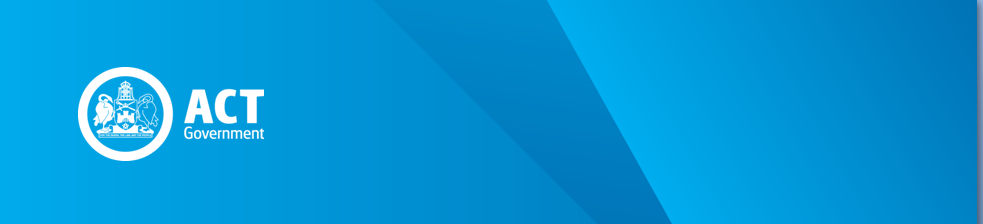 PreambleThe Payroll Tax Act 2011 (the Act), which commenced on 1 July 2011, rewrites the Payroll Tax Act 1987 (the 1987 Act) and harmonises the payroll tax legislation in the Australian jurisdictions.1.	Parties to a ‘relevant contract’ are deemed to be employers and employees (section 33 and 34 of the Act) and payments made under a contract are deemed to be wages (section 35 of the Act).  Deemed wages are subject to payroll tax under section 36 of the Act. 2.	While most contracts for the provision of services come within the meaning of ‘relevant contract’ under section 32 of the Act, certain types of contracts are specifically excluded from the definition of ‘relevant contract’.  A contract is not a ‘relevant contract’ if the Commissioner for ACT Revenue (the Commissioner) is satisfied that the person who performed the services under the contract ordinarily performs services of that kind to the general public in that financial year. 3.	This circular provides a non-exhaustive list of factors that the Commissioner takes into consideration in exercising his or her discretion under section 32(2)(b)(ii) of the Act. CircularExemption for Contractors Ordinarily Rendering Services to the Public4.	In exercising the discretion under section 32(2)(b)(ii) of the Act, the Commissioner needs to be satisfied that the contractor provides:(a)	the services in the course of conducting a genuine independent business; and(b)	ordinarily renders those services to the general public. 5.	The mere fact that a contractor works on a succession of jobs for different principals does not mean that these criteria are satisfied.  It is necessary to consider the steps undertaken by the contractor to create an independent business (i. e.  to obtain work from clients other than the principal in question). 6.	A principal may apply to the Commissioner for a determination of an exemption under section 32(2)(b)(ii) of the Act. 7.	In making a determination, the Commissioner will review the contractor’s business and consider factors including (but not limited to):the use of a business name by the contractor;the extent and nature of advertising undertaken by the contractor;the range of clients serviced by the contractor;the extent and nature of plant and equipment provided by the contractor in execution of the services;the engagement of staff or sub-contractors by the contractor;the use of business premises by the contractor;the method of operation of the business (such as tendering for jobs);the potential for entrepreneurial risk;the nature of contracts entered into (e.g.  formal long-term or informal rolled-over contracts);the history of the formation of the contractor’s business;how the contractor won the contract;whether work is performed on separate contracts concurrently;the nature of the contractor’s business and the type of services provided;whether the contractor bears the cost and responsibility for faulty materials or workmanship;whether the contractor quotes competitively for jobs on an all inclusive basis (all labour and materials); andwhether the contractor merely charges for services on an hourly rate and adds on the cost of materials. 8.	None of the above factors is conclusive on its own and other matters that are relevant to a decision will be considered by the Commissioner.  Further, the above is not an exhaustive list of factors that the Commissioner will take into account in exercising the discretion under section 32(2)(b)(ii) of the Act and other matters that are relevant to a decision will also be considered. 9.	However, the Commissioner will accept that a contractor ordinarily renders services to the public generally where, in the financial year in which services were provided under the contract in question, the contractor provided services of that type to:two or more principals (not being members of a group) during the financial year; andthe principal claiming the exemption for an average of 10 days or less per month (excluding the months in which no services were provided). 10.	If a contractor who has supplied services under a contract to a principal in a particular financial year meets the above two criteria, the exemption in section 32(2)(b)(ii) of the Act applies. Under these circumstances, there is no need for the principal to obtain a determination from the Commissioner. Example 1: Michael is a computer programmer.  During the financial year, he provided services to Principal A and Principal B.  Under his contract for service with Principal A, he provided his services as follows during the financial year:In that financial year, Michael worked for a total of 100 days for Principal A, which is an average of 8. 3 (100 days divided by 12 months) days per month.  As a result, payments made by Principal A to Michael for the financial year are exempt from payroll tax. Example 2: Shelly is also a computer programmer.  During the financial year, she provided services to Principal C and Principal D.  Under her contract for service with Principal C, she provided her services as follows during the financial year:In that financial year, Shelly worked for a total of 108 days for Principal C.  This worked out to be 18 (108 days divided by 6 months) days per month.  Consequently, payments made by Principal C to Shelly are subject to payroll tax. SIGNEDDavid ReadCommissioner for ACT Revenue30 June 2011REVENUE CIRCULAR PTA021Exemption for Contractors Ordinarily Rendering Services to the Public Payroll Tax Act 2011Issue Date: 30 June 2011Status: Current – Effective 1 July 2011 to 1 July 2019Previous Circular: PTX021MonthNumber of days worked for Principal AJuly5August3September7October5November16December9January13February4March8April5May14June11Total100MonthNumber of days worked for Principal CJuly11August16September-October-November-December22January21February20March-April-May18June-Total108